Отчет по кружковой работе «Умелые ручки»Всегда найдется дело для умелых рук,Если хорошенько посмотреть вокруг.Мы чудо сотворить сумеем самиВот этими умелыми руками.Составила:  В.Н.Ижбаева.  воспитатель 1 категорииПродолжительность освоения 7 месяцев  Количество участников: 15чел. Возраст участников: 6-7 лет Форма организации: ГрупповаяПродолжительность занятий — 30 мин.Цель  кружка «Умелые ручки» – научить детей новой техники обработки бумаги – квиллингу, в свободное от занятий время.Задачи:Обучающие • Знакомить детей с основными понятиями и базовыми формами квиллинга.• Обучать различным приемам работы с бумагой.• Формировать умения следовать устным инструкциям.Создавать композиции с изделиями, выполненными в технике квиллинга.Развивающие: • Развивать внимание, память, логическое и пространственное воображения.• Развивать мелкую моторику рук и глазомер.• Развивать художественный вкус, творческие способности и фантазии детей.Воспитательные:• Воспитывать интерес к искусству квиллинга.• Способствовать созданию игровых ситуаций, расширять коммуникативные способности детей.• Совершенствовать трудовые навыки, формировать культуру труда, учить аккуратности, умению бережно и экономно использовать материал, содержать в порядке рабочее место.  Условия реализации:· Наличие материально-технического обеспечения;· Систематичность посещения кружка «Умелые ручки»;· Участие детей, посещающих кружок, в конкурсах и выставках детского творчества разных уровней.Методы:Методы, в основе которых лежит способ организации занятия:• словесный (устное изложение, беседа, рассказ.)• наглядный ( иллюстраций, наблюдение, показ (выполнение) педагогом, работа по образцу и др.)• практический (выполнение работ по инструкционным картам, схемам и др.)Формы работы:· индивидуальная (каждый ребенок должен сделать свою поделку);· групповая (при выполнении коллективных работ каждая группа выполняет определенное задание);· коллективная (в процессе подготовки и выполнения коллективной композиции дети работают все вместе, не разделяя обязанностей)Принципы:• доступности (простота, соответствие возрастным и индивидуальным особенностям);• наглядности (иллюстративность, наличие дидактических материалов).• демократичности и гуманизма (взаимодействие педагога и воспитанников в социуме, реализация собственных творческих потребностей);• научности (обоснованность, наличие методологической базы и теоретической основы).• “от простого к сложному” (научившись элементарным навыкам работы, ребенок применяет свои знания в выполнении сложных творческих работ).Техническое оснащение занятий.Для занятий в кружке необходимо иметь:Оборудование и инструменты:- цветную бумагу,  картон белый и цветной,  клей (клей ПВА),инструменты для квиллинга (специализированные) - бумажные полоски шириной 0,5-0,7 мм,10 мм, ножницы, карандаши простые, линейка, кисточки для клея, салфетки, клеенка.Техника квиллинга.1. Для изготовления элемента (формы) полоску вставляют в отверстие, и плотно наматывают на  инструмент для квиллинга.2. Аккуратно снимают рулончик с инструмента  и между пальцами раскручивают  на нужный диаметр  или  использовать   линейку-трафарет.3. Подклеить  внешний конец полоски и дать  клею подсохнуть.4.Заготовкам можно придавать самые различные формы, выполняя сжатия и вмятины.Ожидаемые результаты .– научатся различным приемам работы с бумагой;– будут знать основные геометрические понятия и базовые формы квиллинга;– научатся следовать устным инструкциям, читать и зарисовывать схемы изделий; создавать изделия квиллинга, пользуясь инструкционными картами и схемами;– будут создавать композиции с изделиями, выполненными в технике квиллинга;– разовьют внимание, память, мышление, пространственное воображение; мелкую моторику рук и глазомер; художественный вкус, творческие способности и фантазию.– познакомятся с искусством бумагокручения;– овладеют навыками культуры труда;– улучшат свои коммуникативные способности и приобретут навыки работыРазвитие мелкой моторики детей дошкольного возраста – это одна из актуальных проблем, потому что слабость движения пальцев и кистей рук, неловкость служит одной из причин, затрудняющих овладение простейшими, необходимыми по жизни умениями и навыками самообслуживания. Кроме того механическое развитие руки находится в тесной связи с развитием речи и мышлением ребёнка, как это доказано учёными. Уровень развития мелкой моторики – один из показателей интеллектуальной готовности к школьному обучению. Обычно ребёнок, имеющий высокий уровень развития мелкой моторики, умеет логически рассуждать: у него достаточно развиты память и внимание, связная речь.           Техника квиллинг удивительна, с её помощью можно получить различные шедевры, напоминающие “тонкую кружевную паутинку”, за одну две минуты из радуги полос бумаги можно создать двух - трёхмерные формы квадрата, овала, звезды, конуса, полусферы.           Оригинальный и необычный вид рукоделия, суть которого заключается в накручивании и моделировании с помощью маленького инструмента , бумажных полосок шириной в несколько миллиметров и при помощи полученных форм создавать самые различные композиции, очень нравится детям.        Занятия квиллингом – это не только развитие моторики, воображения, внимания, мышления, эстетики и т. д., но и колоссальные возможности реализовать свои творческие возможности. В начале года проводились занятия по ознакомлению детей с техникой изготовления простых деталей.  Я  знакомила детей, видами кручения бумажных полос,  созданием  различных форм деталей,  необходимых для поделки, показывала способы соединения деталей,  при помощи клея, прикладыванием или наложением одной на другую, учила выполнять действия аккуратно и осторожно. На последующих занятиях  давала детям более сложный материал,  вырабатывая у них следующие технические навыки: •нарезать бахрому; •скручивать и распускать рулончики до определенного размера; •склеивать детали; •придавать заданную форму деталям; •приклеивать на фон и создавать композицию.В начале года работая с бумажными полосками  в ходе создания работы в технике квиллинг у детей, не всегда правильно получались детали заданной формы,  что являлось  следствием недостаточной координации движений пальцев рук; -  элементы композиции получались  разного размера,  что определялось  недостаточным развитием глазомера; -  работа, не держала  определенную  форму  или теряла  ее, из - за неправильной дозировки клея;  Уже к середине учебного года,  дети овладели всеми базовыми навыками,  что позволило сосредоточиться на творчестве,  заключающемся в самостоятельном задумывании и воплощении замысла художественной композиции самими детьми.            Интересен тот факт,  что дети,  демонстрируя родителям свои работы, а также, увлеченно           рассказывая им о своей деятельности в кружке «Умелые ручки», заинтересовали родителей,  которые обратились ко мне с просьбой провести мастер – класс и для них. Многие семьи приобрели необходимый материал для  занятий  квиллингом дома.           На мой  взгляд,  об эффективности работы кружка свидетельствуют как, тот факт, что квиллинг стал для семей ребят, занимавшихся в кружке, хобби, которым увлечены и взрослые и дети,  продукты, взаимодействия которых демонстрируются на  наших групповых выставках. Таким образом, я  не собираюсь останавливаться на достигнутом   и планирую  продолжать работу по ознакомлению детей с техникой  работы  с бумагой - «Квиллингом».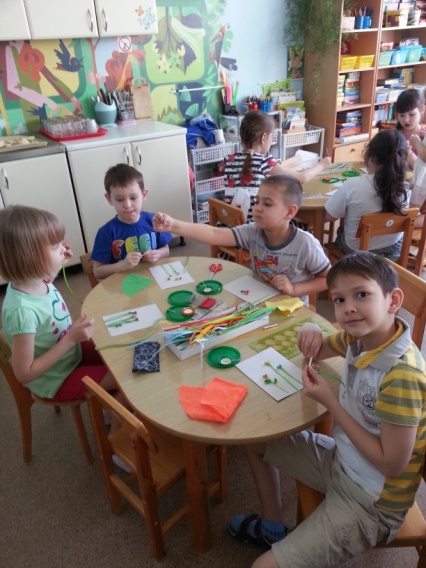 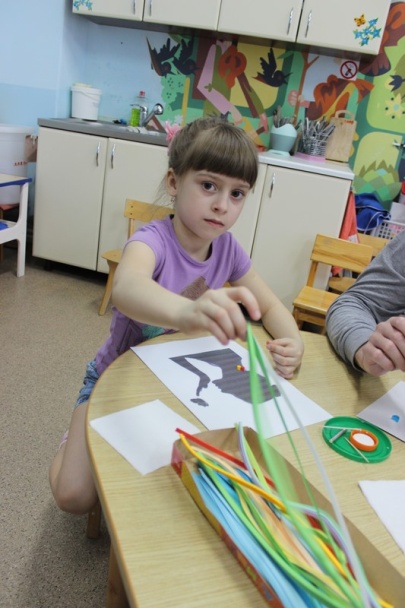 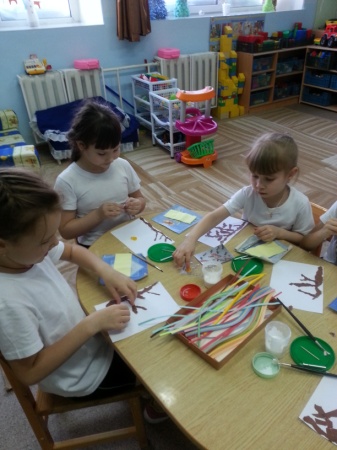 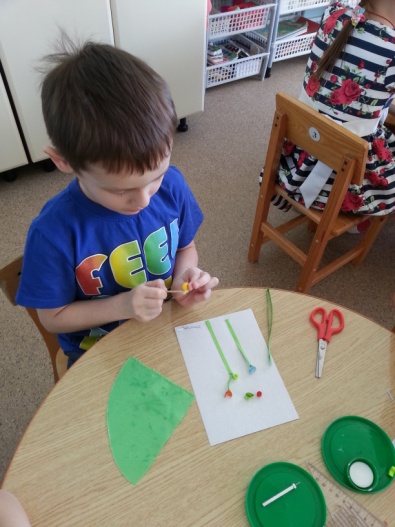 Открытые мероприятия для родителей.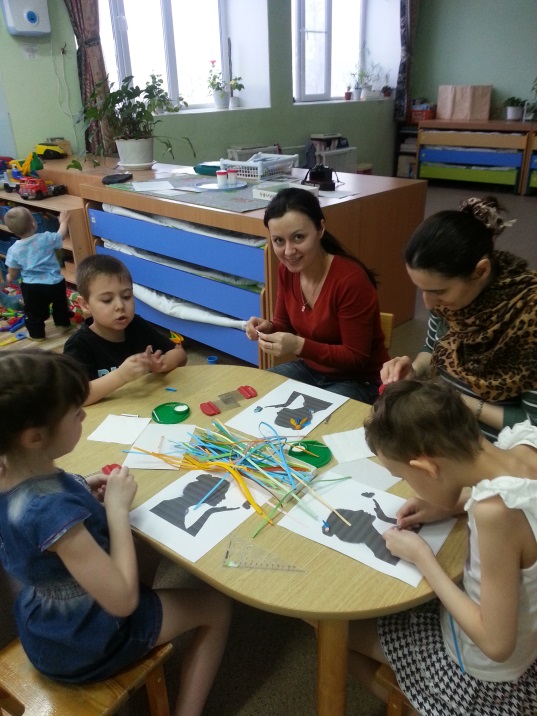 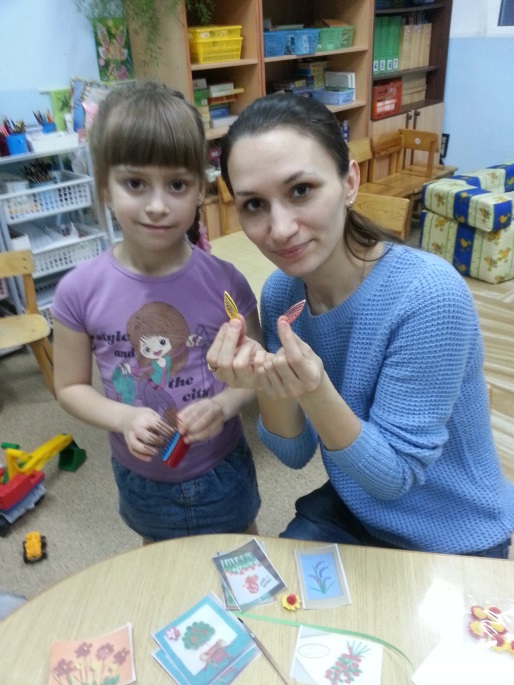 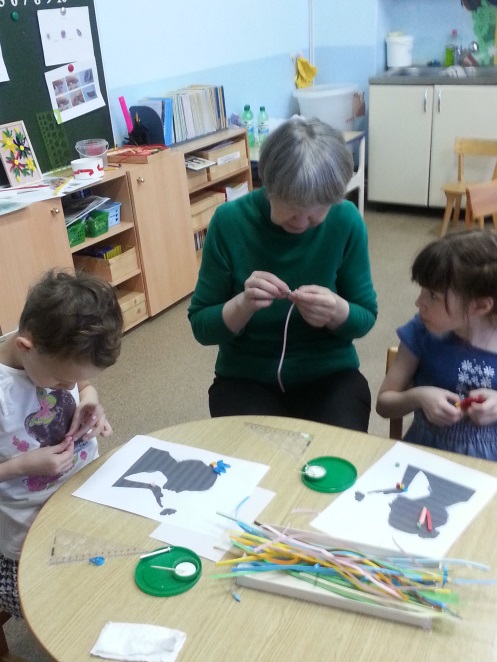 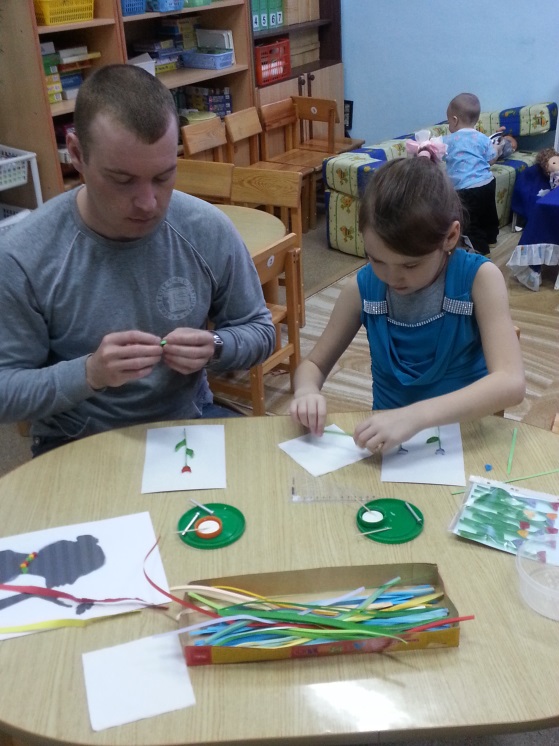 